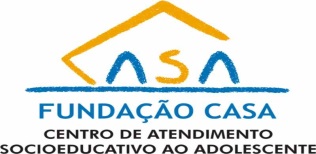 CASA ARAÇATUBAAraçatuba, 05 de novembro de 2015.	Nos gráficos referentes ao acesso pelos alunos na plataforma do PROGRAMAÊ no período de 18 a 24/10/2015 é possível observar que o Casa Araçatuba está em destaque entre os demais Centros da Fundação Casa. 	Vale ressaltar que dos 85 alunos participantes do PROGRAMAÊ, os 05 (cinco) adolescentes do Casa Araçatuba estão entre os 10 (dez) primeiros colocados, e o aluno destaque da semana foi um aluno do Casa Araçatuba que apresentou um progresso semanal significativo concluindo o maior número de desafios durante a realização dos exercícios que trabalham o raciocínio lógico que visam o desenvolvimento de noções para a elaboração de programas digitais.	Assim sendo, a Coordenadora da Fundação Lemann, Ana Paula, entrou em contato conosco solicitando o envio de informações sobre o desenvolvimento do trabalho, envolvimento e desempenho dos alunos, juntamente com uma foto para publicação no informativo como destaque da semana.